2020中国水泥产业峰会暨        颁奖典礼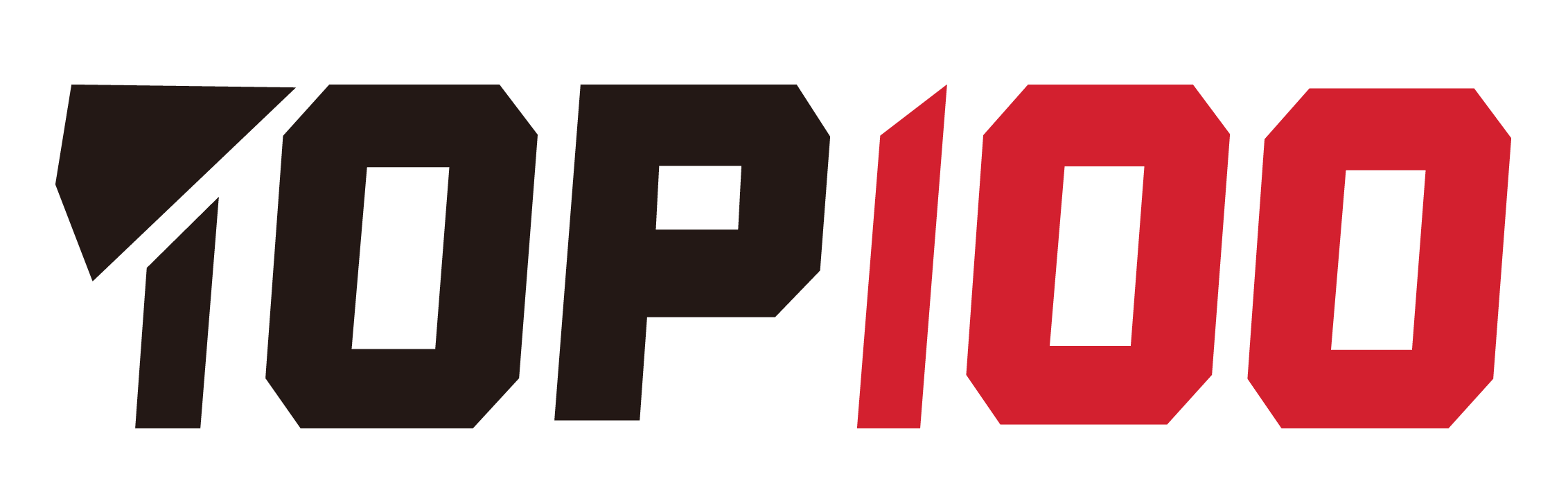 参会回执注：请于2020年6月10日前传真或发邮件至中国水泥网：0571-85871616、cehua@ccement.com 单位名称联 系 人电  话电  话姓    名性别部门/职务手  机手  机手  机住宿(单/标间)费用总额万     仟     佰     拾     元整万     仟     佰     拾     元整万     仟     佰     拾     元整万     仟     佰     拾     元整小 写￥参会方式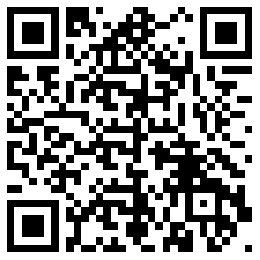 1、二维码扫码报名；2、将参会回执传真或发邮件至中国水泥网；1、二维码扫码报名；2、将参会回执传真或发邮件至中国水泥网；1、二维码扫码报名；2、将参会回执传真或发邮件至中国水泥网；1、二维码扫码报名；2、将参会回执传真或发邮件至中国水泥网；1、二维码扫码报名；2、将参会回执传真或发邮件至中国水泥网；1、二维码扫码报名；2、将参会回执传真或发邮件至中国水泥网；关注方向环保政策□  宏观经济□  智能制造□协同处置□  节能降耗□  大宗建材□环保政策□  宏观经济□  智能制造□协同处置□  节能降耗□  大宗建材□环保政策□  宏观经济□  智能制造□协同处置□  节能降耗□  大宗建材□其它关注的内容：其它关注的内容：其它关注的内容：付款方式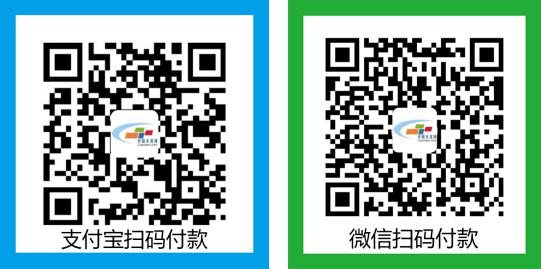 户  名：浙江中建网络科技股份有限公司帐  号：77818100139808开户行：杭州银行科技支行户  名：浙江中建网络科技股份有限公司帐  号：77818100139808开户行：杭州银行科技支行户  名：浙江中建网络科技股份有限公司帐  号：77818100139808开户行：杭州银行科技支行户  名：浙江中建网络科技股份有限公司帐  号：77818100139808开户行：杭州银行科技支行户  名：浙江中建网络科技股份有限公司帐  号：77818100139808开户行：杭州银行科技支行户  名：浙江中建网络科技股份有限公司帐  号：77818100139808开户行：杭州银行科技支行